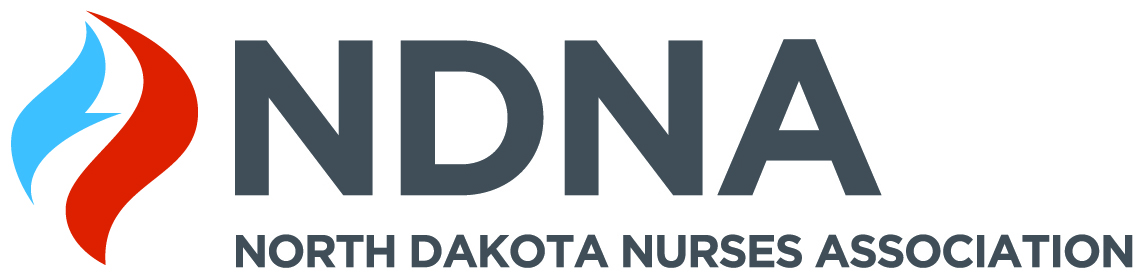 CONSENT TO SERVE FORMPosition descriptions are found in the bylaws and at ndna.org.  IF ELECTED, I CONSENT TO SERVE AND AGREE TO fulfill to the best of my ability, the duties and responsibilities for the office for which I am submitting my name:Email form to director@ndna.org NameCredentials AddressCityState, ZipArea of PracticeEmployerPast NDNA Positions (if any)Short Bio to include why you desire to serve:(Practice history, past leadership roles, and why you desire to serve NDNA)***PLEASE ATTACH PICTURE OF YOURSELF ***I wish to have my name placed on the ballot for the NDNA office or position of:I wish to submit my name to volunteer to participate on the following committee:Please list any gifts and talents you bring to NDNADateSignature Email Phone 